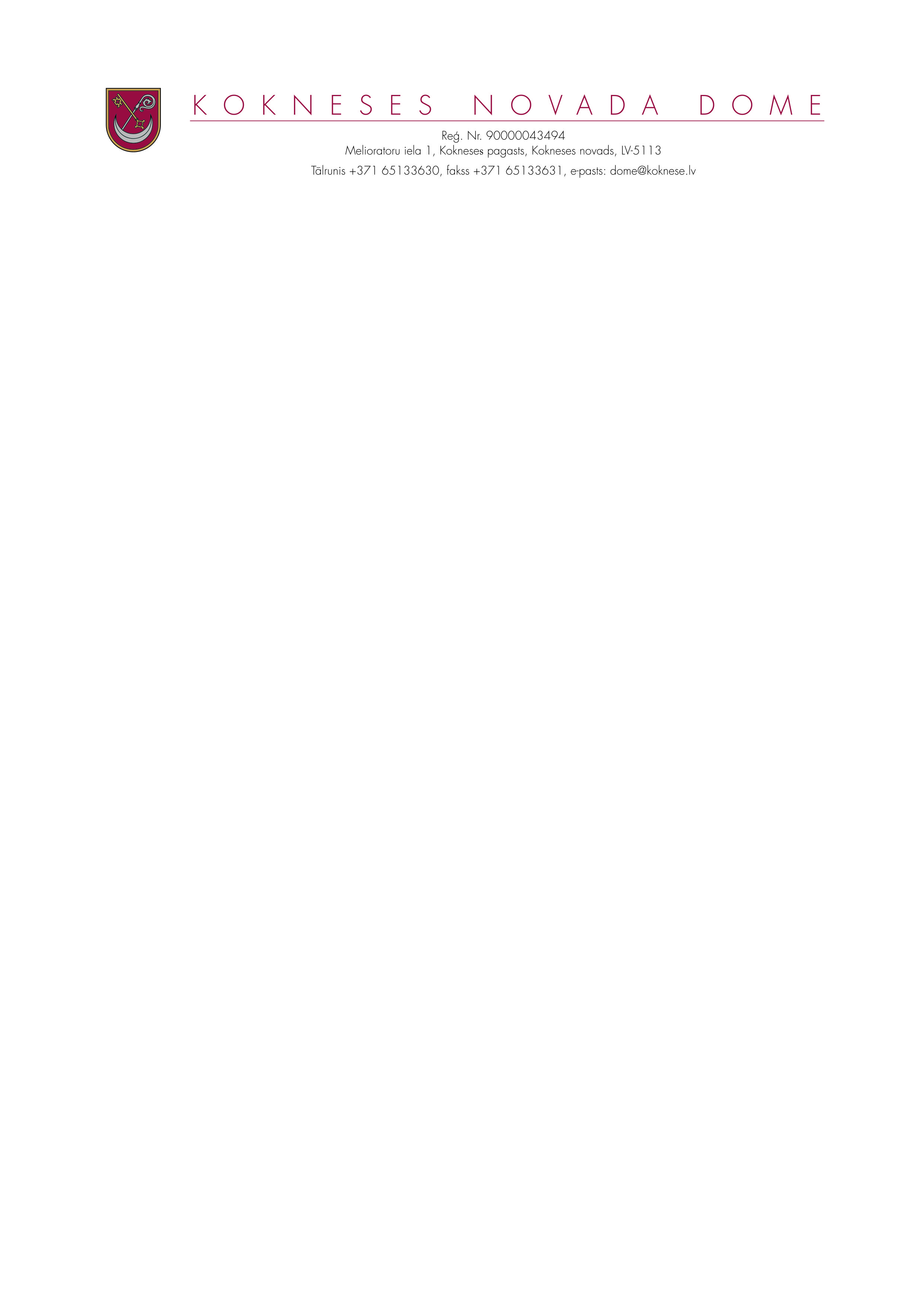 2020.gada 9.septembrīKokneses  novada domes kārtējā sēde notiks 2020.gada 30. septembrī plkst.14.oo novada domē, deputātu apspriežu telpā. SĒDES DARBA KĀRTĪBA:1. Par gatavību apkures sezonaiZiņo SIA “Kokneses Komunālie pakalpojumi” valdes loceklis Aigars Zīmelis, Bebru pagasta pārvaldes un Iršu pagasta pārvaldes darbiniekiLēmuma projekts – Finanšu un attīstības pastāvīga komiteja2. Par izglītības darbu novadāZiņo izglītības darba speciāliste Ilona LazdaLēmuma projekts – Kultūras, izglītības, sporta un sabiedrisko lietu pastāvīgā komiteja3. Par novada vispārējās izglītības iestāžu darbuZiņo skolu direktoriLēmuma projekts – Kultūras, izglītības, sporta un sabiedrisko lietu pastāvīgā komiteja4. Par Kokneses Mūzikas skolas darbuZiņo Mūzikas skolas direktore Iveta BērziņaLēmuma projekts – Kultūras, izglītības, sporta un sabiedrisko lietu pastāvīgā komiteja5. Par novada no pirmsskolas izglītības iestāžu darbuZiņo pirmsskolas izglītības iestāžu vadītājiLēmuma projekts – Kultūras, izglītības, sporta un sabiedrisko lietu pastāvīgā komiteja6. Par Kokneses novada iedzīvotāju biznesa ideju konkursa „ESI UZŅĒMĒJS!” nolikuma apstiprināšanuZiņo Attīstības nodaļas vadītāja Anda MikālaLēmuma projekts – Finanšu un attīstības  pastāvīgā komiteja7.DAZĀDI JAUTĀJUMI:7.1. Par grozījumiem pašvaldības budžetāZiņo ekonomiste Ineta SproģeLēmuma projekts – Finanšu un attīstības pastāvīgā komiteja7.2. Par atalgojumu dziedošās grupas  “Kokneses zēni” vadītājai- koncertmeistarei Inārai MačuļskaiKokneses kultūras nama 04.09.2020. vēstuleLēmuma projekts – Finanšu un attīstības pastāvīgā komiteja7.3. Par Kokneses  pamatskolas- attīstības centra kurināmās malkas izsoliSkolas- attīstības centra 10.09.2020. vēstuleLēmuma projekts – Finanšu un attīstības pastāvīgā komiteja8.PAR IESNIEGUMU IZSKARĪŠANU8.1. Par nekustamo īpašumu jautājumu risināšanuZiņo nekustamo īpašumu  speciāliste Indra ZilgalveLēmuma projekts – Finanšu un attīstības pastāvīgā komiteja8.2. Par finanšu sadali  novada senioriemI.Gaiša Kokneses vidusskolas  bijušo pedagogu  apvienības “Zelta Rudens” iesniegumsLēmuma projekts – Finanšu un attīstības pastāvīgā komiteja8.3. Par ceļa  izdevumu apmaksu skolēniemVecāku iesniegumsLēmuma projekts – Finanšu un attīstības pastāvīgā komiteja8.4.Par ceļa izdevumu apmaksu vidusskolas internātā dzīvojošiem skolēniem I.Gaiša Kokneses vidusskolas direktores I.Saulītes vēstuleLēmuma projekts – Finanšu un attīstības pastāvīgā komiteja9.Par Dzīvokļu komisijas sēdē pieņemtajiem lēmumiemZiņo komisijas priekšsēdētāja Ligita Kronentāle10.Par Sociālo jautājumu un veselības aprūpes pastāvīgās komitejas sēdē pieņemtajiem lēmumiemZiņo komitejas priekšsēdētājs Pēteris KeišsDomes priekšsēdētājs D.VingrisPASTĀVĪGO KOMITEJU SĒDES notiks 2020,gada  23,septembrī:1)plkst.12.oo - Kultūras, izglītības, sporta un sabiedrisko lietu pastāvīgā komiteja;2) plkst.13.30 – Sociālo jautājumu un veselības pārūpes pastāvīgā komiteja3) plkst.14.oo – Finanšu un attīstības pastāvīgā komitejaDomes priekšsēdētājs D.Vingris